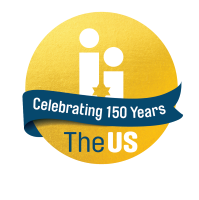 United Synagogue Job DescriptionJOB TITLE:	Rabbi with particular responsibility for youth and young professionalsLOCATION:			South Hampstead United SynagogueWORKING HOURS: 		Full timeANNUAL SALARY: 	Depending on experienceREPORTS TO:		The Honorary OfficersBENEFITS:			20 days holiday, plus Statutory Bank Holidays Ride-to-Work Scheme				Auto-Enrolled Pension				AccommodationMAIN PURPOSE AND SCOPE OF JOB:The primary aim is to build a programme for youth and young professionals (this includes people who are single and newly married) featuring a range of religious, cultural and social activities. The Rabbi will also have a Rabbinical remit including hospitality as well as pastoral and educational activities across the community. The Rabbi will research, create and implement programmes that provide a positive Jewish influence and encourage the Jewish development of young people in the community. He will be pro-active in building relationships with both youth and their families. He will increase involvement of these cohorts in all shul activities. All of these are to be conducted in conjunction with the holder of the linked Rebbetzin role.The role also includes supporting our existing Rabbinic Team in both Rabbinic and Pastoral roles. POSITION IN ORGANISATION:The Rabbi will be part of our existing Rabbinic team. He will be supported by the Honorary Officers of South Hampstead Synagogue and by any persons delegated to be responsible for the provision of his activities. This will include the following:- Financial support for salary, approved expenses such as kiddushim, activity costs etc.Assistance and advice from lay leadershipAssistance from the Rabbinic leadershipAssistance from the Administrator and office staffGENERAL DUTIES (to be delivered in conjunction with the holder of the linked rebbetzin role):To promote events and activities through regular contact, phone calls and social media connection with young people & parents, including Tribe/Young Us initiatives, when appropriate.To maintain updates to the relevant sections of the synagogue website, notice board and databaseTo communicate with the community during the week in person and via social mediaTo plan and arrange social events/activities for different age groups ranging from youth to young professionals (e.g Movie nights, Football tournaments, shiurim and social evenings) including South Hampstead-centric events in line with communal initiatives (e.g. Mitzvah Day)To lead the Sunday morning class for school Year 6 & 7 and participate in informal educational activities at the South Hampstead ChederTo coordinate youth services and activities on Shabbat and Festivals and be present at Shul for weekly, Shabbat and Festival services.To arrange feature events for the relevant demographic on Festivals To reach out to relevant new members as per updates from shul office To promote and coordinate any external initiatives which are relevant to the young people e.g. pre campus eventTo plan and run pre and post-Bar & Bar mitzvah education programmes To report regularly to a line manager from the Honorary Officer team and liaise regularly with the Rabbinic Team of the SynagogueTo attend Tribe/Young US meetings and training seminars specific to leaders in similar roles and liaise with Tribe Central and Young US as well as other colleagues in similar roles To maintain a budgetTo be available to support the services by leining, leading the davening and giving a D’var Torah/shiur when requiredTo support the Rabbinic team with pastoral care including for example officiating at a shiva and home/hospital visitsSHABBAT DUTIES:To run a weekly youth Shabbat service on Shabbat morning including davening and a programmeTo run a regular (but not weekly) Shabbat service for young professionals. To prioritise Friday nights as time allocated for young professionals eg. Friday night dinners at the shul for young professionals and home hospitality for this cohortTo host Shabbat meals for the range of people you interact with across the communityTo arrange periodic Shabbatot where the youth take over the main service WEEKLY DUTIES:	To be based in the Synagogue during the week	Attendance at and responsibility for weekday Minyan	Leining – weekday and Shabbat as requiredInvolvement in events planning, organisation and delivery, across community.One to one coaching for davening, leining and HaftarahContribute to Website content and advertising material if and when necessaryGeneral Rabbinic support to the office team if and when necessaryYOMTOV DUTIES	To be responsible for Youth and YP planning and delivery	To support and liaise with existing Rabbinic Team		Co-ordinate events relating to Festivals throughout the year, for example pre-festival 	events, Chanukah party etc.ADDITIONAL REQUIREMENTSCommitted to the aims of the United Synagogue and act as an ambassador for the organisationComply with The United Synagogue’s policy and procedures and code of expectationsBring to the attention of senior staff any health and safety requirements, which become obvious.  In the event of any immediate danger, to take the appropriate action to reduce risk to physical danger to employees, members, contractors, volunteers, children, parents, visitors or staffWork collaboratively with other colleagues across the organisation to ensure the United Synagogue can achieve its vision, mission, and strategyUndertake appropriate training as requested by your line manager in conjunction with the Human Resources Department and be committed to own continuous professional developmentCarry out any other reasonable duties as requested by the Co-Chairs or other designated senior staff/undertaking such other duties that occasionally fall within the purpose of the postMaintaining high levels of discretion and confidentiality at all timesThis job description and person specification is not prescriptive; it merely outlines the key tasks and responsibilities of the post and the key tasks and responsibilities are subject to change, any changes will be made in consultation with the post holderThis Job Description is subject to alteration in response to the changes in legislation or The United Synagogue’s operational proceduresDue of the nature of the work for which you are applying, this post is exempt from the provisions of Section 4(2) of the Rehabilitation Act, 1974, by virtue of the Rehabilitation of Offenders Act, 1974, (Exceptions) Order 1975 Accordingly, a valid and current enhanced Disclosure and Barring Service (DBS) certificate (formerly CRB) that is satisfactory to the United Synagogue will be required. Please ensure that you complete the United Synagogue Application Form Part 2 appropriatelyPERSON SPECIFICATION – RABBICriteriaEssentialDesirableSemicha Qualification – acceptable to the office of the Chief RabbiXCertificate or diploma in Youth and Community Work XSubstantial experience of working in a Youth and Community Work setting on a full or part-time basis and running programmes.XCounselling qualificationXUniversity Degree xExcellent professional relationships skills when working with customers and employees at all levels; be willing to ask for and listen to ideas and feedbackXBe fully committed to the philosophy and practice of Orthodox JudaismXHave experience in working successfully with both religious, non-religious and non-committed youthXExcellent communication skills, both verbal and written. XAbility to create own ideas for programmes and activities.XWillingness to ask for and listen to ideas and feedback.XHave the knowledge and experience to give shuirim and lead discussions at a range of levels up to youth in the sixth formXHave experience in running local and residential ShabbatonsXExcellent understanding of younger people’s issues(substance abuse, bullying, career choices)XHave a good understanding of the Jewish Community, Judaism and Jewish ValuesXAbility to work with deadlines, and in a very dynamic environmentXUnderstand empowerment of young people and put this into practiceXEnergetic and proactive attitudeXPossess excellent interpersonal skills, be articulate, creative, intelligent and self-motivated and have the self-confidence to build and maintain strong relationshipsXProven experience as a proactive team member contributing to the success of the wider team and a proactive attitude. XThe ability to integrate himself into the community.X